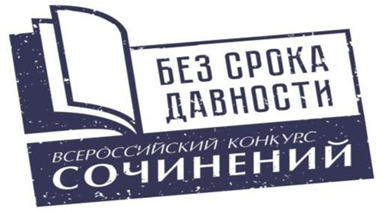 Протокол внутришкольного отбора конкурсантов
 Всероссийского конкурса сочинений «Без срока давности» 2023/24 г.Образовательная организация:___________________________________________Председатель жюри ________________/___________________________________/(подпись)			(расшифровка подписи) Руководитель ОО _________________/_________________________________________/			               (подпись)		                расшифровка подписи                                                                           М.П.Ф.И.О. участникаКласс, литераТема сочиненияТематическое направлениеИтоговый балл5-7 классы (категория 1)5-7 классы (категория 1)5-7 классы (категория 1)5-7 классы (категория 1)5-7 классы (категория 1)8-9 классы (категория 2)8-9 классы (категория 2)8-9 классы (категория 2)8-9 классы (категория 2)8-9 классы (категория 2)10-11 классы (категория 3)10-11 классы (категория 3)10-11 классы (категория 3)10-11 классы (категория 3)10-11 классы (категория 3)Обучающиеся по образовательным программам среднего профессионального образования (категория 4)Обучающиеся по образовательным программам среднего профессионального образования (категория 4)Обучающиеся по образовательным программам среднего профессионального образования (категория 4)Обучающиеся по образовательным программам среднего профессионального образования (категория 4)Обучающиеся по образовательным программам среднего профессионального образования (категория 4)